📈 CAPFINANCES SE DEVELOPPE SUR CAEN 📈

Capfinances est un cabinet de courtage indépendant spécialisé dans la gestion de patrimoine. Notre approche globale nous permet de répondre de façon personnalisée aux attentes de nos clients :▶ la transmission du patrimoine
▶ la protection de la famille
▶ la préparation à la retraite
▶ la défiscalisation
▶ l'immobilier
▶ le crédit
▶ l'enrichissement personnel 
Notre formation complète et continue conjugue technique et pratique. Elle est validante et fait de nos conseillers partenaires de vrais spécialistes dans leur domaine. Capfinances est très vite devenu un acteur majeur et incontournable dans le domaine du courtage en France et nous accélérerons notre croissance en 2021.Pour accompagner notre développement sur la région de Caen, nous recherchons des personnes qui aspirent à sortir de leur routine et donner un sens différent à leur vie professionnelle. 

Vous souhaitez vous investir dans un nouveau challenge ? N'hésitez pas à nous contacter par mail à l'adresse suivante : c.huard-mandataire@capfinances.fr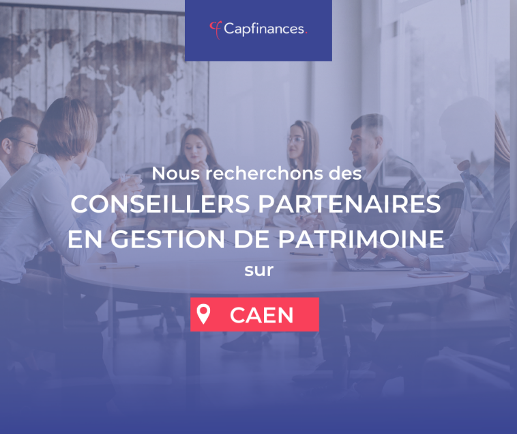 